Znak Sprawy: ZUT/ATT/231-103/19/GS				     ZAŁĄCZNIK nr 1 do IWZ		zapytanie ofertowe nr 07/2019..........................................................................................................................................................................................................................................    (Nazwa i adres Wykonawcy)Nr telefonu:	..................................................Nr faksu:	..................................................		Nr e-mail:	......................................................FORMULARZ OFERTOWYNawiązując do zaproszenia do złożenia oferty na:Wykonanie projektu oraz wymiana drzwi wejściowych do budynku Wydziału Informatyki na drzwi aluminiowe, jako „zaprojektuj i wybuduj”Oferujemy wykonanie przedmiotu zamówienia za wynagrodzeniem w kwocie: - Cena netto bez podatku od towarów i usług:		 ...................................................zł,   słownie: …………………………………………………...............................................,- Cena brutto z podatkiem od towarów i usług (cena oferty): ...……………………......zł,   słownie: …………………………………………………...............................................,Przedmiot zamówienia zostanie wykonany w terminie: wykonanie dokumentacji projektowej i kosztorysowej wraz z uzyskaniem wszelkich niezbędnych uzgodnień, odstępstw, ekspertyz i innych opinii (w tym akceptacji użytkownika) oraz złożenie w imieniu Zamawiającego wniosku o wydanie postanowienia Zachodniopomorskiego Komendanta Wojewódzkiego Straży Pożarnej  oraz złożeniem zgłoszenia w imieniu Zamawiającego w WUiAB Urzędu Miasta Szczecin o zamiarze wykonania robót niewymagających pozwolenia na budowę – w terminie do 180 dni od daty podpisania umowy.Wykonanie robót budowlanych, elektrycznych związanych z wymianą drzwi  w budynku Wydziału Informatyki  ul. Żołnierska 49 w Szczecinie w terminie do 30 dni od uzyskania postanowienia Zachodniopomorskiego Komendanta Wojewódzkiego Straży Pożarnej.Oświadczamy, że wykonamy pełen zakres rzeczowy robót określonych przez Zamawiającego.Oświadczamy, że uważamy się za związanych niniejszą ofertą przez okres 30 dni 
od terminu składania ofert. Oświadczamy, że w przypadku wyboru naszej oferty, zobowiązujemy się do podpisania umowy w miejscu i terminie wyznaczonym przez Zamawiającego.Oświadczamy, iż udzielimy Zamawiającemu 48-miesięcznej gwarancji na dokumentację projektową oraz 60-miesięcznej gwarancji i rękojmi na roboty budowlane, których termin biegnie od dnia pozytywnego odbioru przedmiotu Umowy, potwierdzonego protokołem odbioru robót bez uwag.Wynagrodzenie Wykonawcy za wykonane roboty nastąpi ryczałtem.Oświadczamy, że posiadamy wszelkie kwalifikacje i możliwości potrzebne 
do zrealizowania przedmiotu zamówienia. Oświadczamy, że zapoznaliśmy się z Załącznikiem nr 5 do IWZ - Zasady postępowania 
w sytuacjach zagrożenia dla pracowników firm zewnętrznych wykonujących prace 
na terenie Zachodniopomorskiego Uniwersytetu Technologicznego w Szczecinie 
i zobowiązujemy się do ich stosowania podczas wykonywania prac na terenie ZUT 
w Szczecinie.Oświadczamy, że zapoznaliśmy się z Załącznikiem nr 6 do IWZ – Klauzula Informacyjna Administratora DanychOświadczamy, że zapoznaliśmy się i akceptujemy Załącznik nr 3 do IWZ – Wzór umowy...................................... , dnia ........................                 ..............................................................                                                                                         (podpis osoby upoważnionej do reprezentacji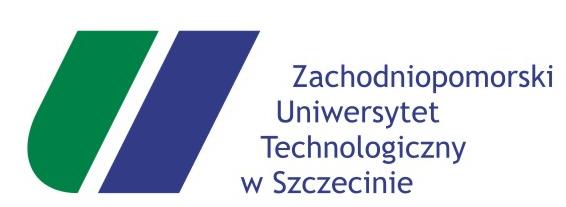 O Ś W I A D C Z E N I EOświadczam, że jako Wykonawca biorący udział w zapytaniu ofertowym na:Wykonanie projektu oraz wymiana drzwi wejściowych do budynku Wydziału Informatyki na drzwi aluminiowe, jako „zaprojektuj i wybuduj”spełniam warunki udziału: posiadam uprawnienia do wykonania określonej działalności, posiadam wiedzę i doświadczenie do wykonania zamówienia,dysponuję odpowiednim potencjałem oraz osobami zdolnymi do wykonania zamówienia,znajduję się w sytuacji ekonomicznej i finansowej zapewniającej wykonanie zamówienia.Szczecin, dnia...........................				.................................................                      (podpis i pieczęć firmy)